PCS-ESE 2003 : 643a

Chaque Matrice Emploi-Expositions Potentielles (MEEP) propose une liste d'expositions potentielles.
Chaque utilisateur reste responsable de la mise en application (et des conséquences éventuelles) de ces données.
C'est à l'utilisateur qu'il appartient d'apprécier les risques, entreprise par entreprise, poste par poste.
facteur biomécanique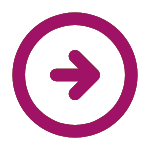 nuisance biologiquenuisance chimiquenuisance organisationnellenuisance physique

Matrice Emploi-Expositions Potentielles générée le 29/03/2024 issue de la FMP Coursier consultable sur le site :
https://www.fmppresanse.frRENSEIGNEE PAR :

ETABLIE LE :posture debout avec marcheport de charge (déplacement horizontal)soulèvement de charge (déplacement vertical)travail avec forceagent biologiqueagent chimiqueprecarite du statut generant une charge mentale particuliereemployeurs multiplesrythme pouvant générer une perturbation de la vie familialetravail de nuit occasionnelimprevisibilite des horaires de travailtravail de nuit >270h/anisolement psychologiquemanquer de moyens ou de temps pour faire un travail de qualitesurcharge de travail ressentiehumeur des clients generant une charge mentale particuliereespace de travail avec sol glissantintemperie	espace de travail inadapté à l'activitéespace de travail d'accès physiquement difficileespace de travail avec circulation sur plusieurs niveauxbruit de fondespace de travail sousdimensionnéautre ambiance thermique en generalespace de travail avec circulation piéton véhiculedéplacement routierposte de conduite non ergonomiqueespace de travail avec circulation entre véhiculespoids du véhicule lors du maniement ou des incidentsdéplacement des charges à l'intérieur du véhiculevéhicule utilitaire non sécurisé